EDUKACJA RUCHOWA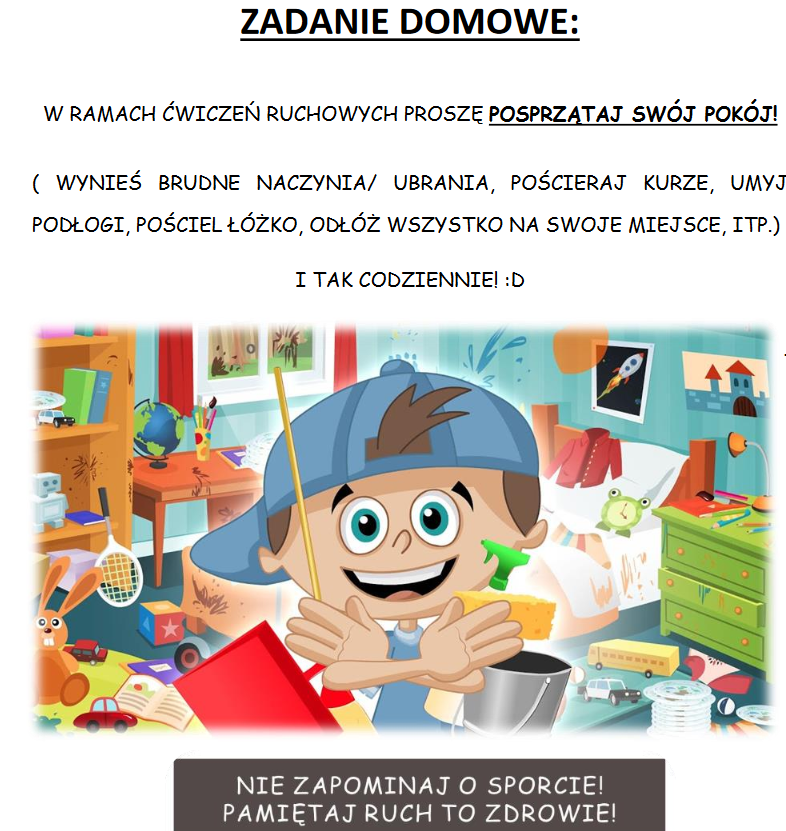 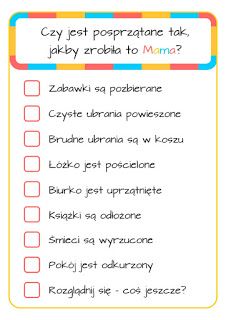 EDUKACJA MATEMATYCZNA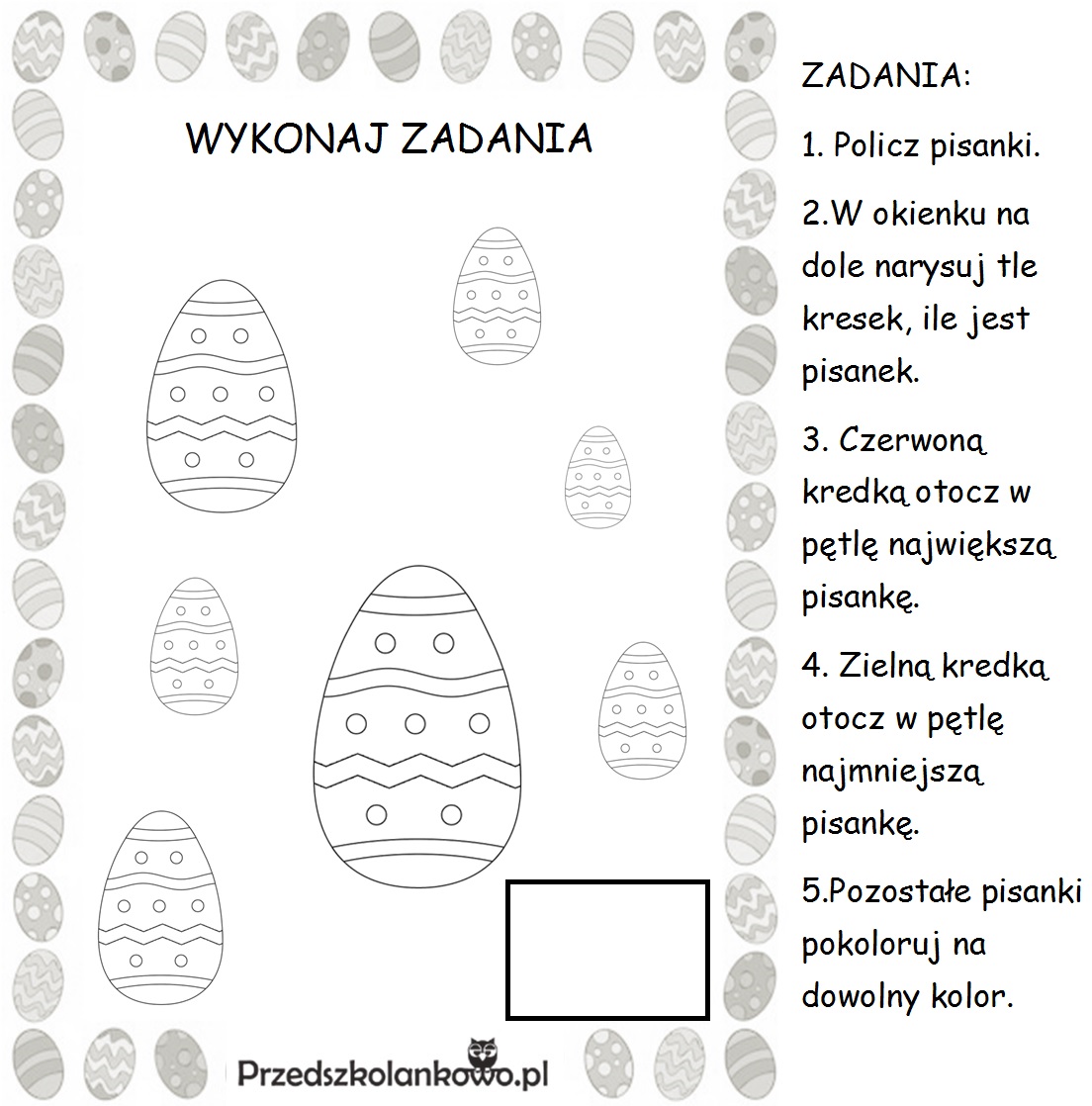 EDUKACJA PLASTYCZNAWyprawka plastyczna karta nr 19Propozycje prac plastycznych :https://dzieciakiwdomu.pl/2017/04/jak-zrobic-zajaczka-wielkanocnego-z-dziecmi.htmlPropozycje prac dla dzieci, które nie mają ksiażek w domu  https://flipbooki.mac.pl/przedszkole/druk/oia-b-kp-cz4.pdfPokoloruj rysunek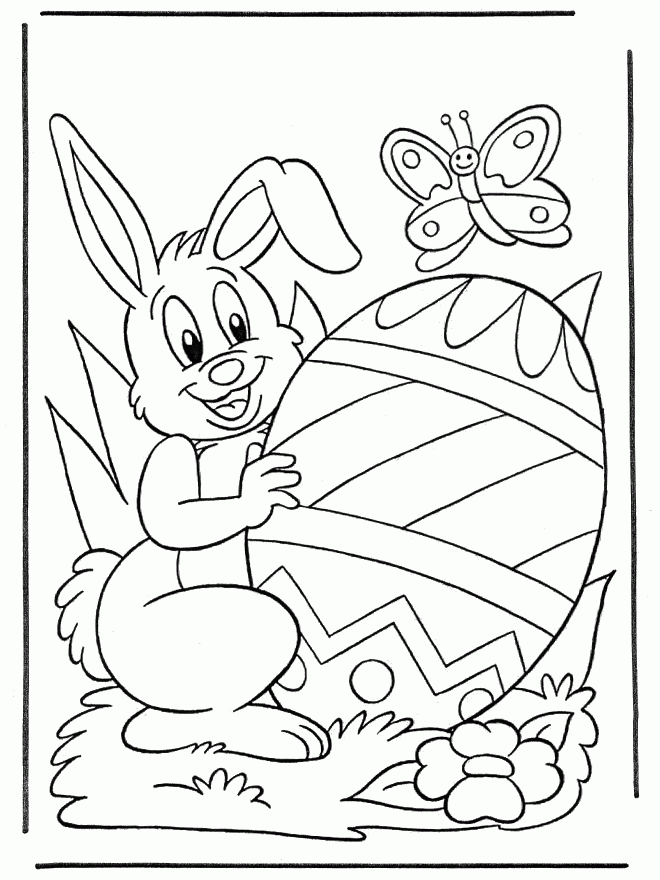 